HIU1st – 5th March 2021Online lessons will be on Monday and Friday between 10:30-12:30 (you will get 2 calls one for English and one for maths)HIU1st – 5th March 2021Online lessons will be on Monday and Friday between 10:30-12:30 (you will get 2 calls one for English and one for maths)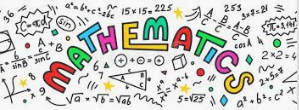 If you have the purple bookWhite Rose multiplication and division workbookMonday 1.3.21 – Multiply 2-digits (area model) pg. 14Tuesday 2.3.21 – Multiply 2-digits by 2-digits pg. 18Wednesday 3.3.21 –Multiply 3-digits by 2-digits pg. 22Thursday – 4.3.21 – Prodigy maths gameFriday – 5.3.21 – times tables Rockstar and multiplication practiceIf you have the blue bookWhite Rose multiplication and division workbookMonday 1.3.21 – Multiplication sentences from pictures pg. 18Tuesday 2.3.21 – Use arrays pg.22Wednesday 3.3.21 – Make doubles pg. 26Thursday 4.3.21 – The 2 times-table pg. 29Friday 5.3.21 - Times table Rockstar and table practiceIf you have the red bookMonday 1.3.21 –Add by making 10 pg. 11Tuesday 2.3.21 – Subtraction – not crossing 10 pg. 14Wednesday 3.3.21 – Subtraction – crossing 10 (counting back) pg. 16Thursday 4.3.21 – number bonds booklet – choose an activityFriday 5.3.21 –Times Table Rockstar and table practice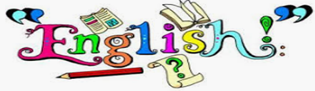 If you have a Year 1 CGP workbookMonday 1.3.21  Comprehension pg. 4 At the beach and pg. 5 What happens next?Tuesday 2.3.21Phonics Buster- Phonics letter sounds part 2 pg.  5, 6 & 7 Wednesday 3.3.21 Writing activity - what happens next – draw the picture and write a sentence about what happens next in the sequenceThursday 4.3.21 World Book Day activities –Friday 5.3.21Reading activity – Pirates If you have a Year 2 CGP workbookMonday 1.3.21 Comprehension book pg. 4 – The Owl and the Pussy-Cat10 minute workouts – spring workout 8 pg. 40Tuesday 2.3.21 KS1 SAT Buster pg. 6 sentences and pg. 7 types of sentences Wednesday 3.3.21 Comprehension book pg. 5 – SeasonsKS1 SAT Buster pg. 8 Simple past and present tenseThursday 4.3.21 KS1 SAT Buster pg. 9 ‘ing’ verbs and pg. 10 Using the right verb formWorld Book Day ActivitiesFriday 5.3.21 Writing day – Describe the seasonsAll - Spelling shed for common exception wordsAll – reading every dayTopicActivity from learning grid for your year group – see school website – look at your year group on the link below and then find out what topic work to do. https://howesprimary.co.uk/news-events/remote-learning/Please remember to go to the lessons on the official Department for Education Oak National Academy website https://www.thenational.academy/ Select your year group and subject, watch the lesson and do the activity.Please remember to go to the lessons on the official Department for Education Oak National Academy website https://www.thenational.academy/ Select your year group and subject, watch the lesson and do the activity.